07 Venida del Espíritu SantoLo que deben saberlos pequeños (5 a 8) // los medianos (9 a 12) // los mayores  (12 a 18)     La idea de Espíritu Santo es  idea de un ser misterioso que conocemos porque Jesús nos habló de él y porque tuvo en su vida algunas manifestaciones que nos dicen que existe y actúa con los hombres, pero que no podemos ver, aunque sí sentir.    Es la tercera Persona de la Stma Trinidad, que nombramos con la palabra Espíritu y que decimos a veces que creemos en él como cuando hacemos la señal del cristiano y decimos que lo hacemos  "en nombre del Padre, del Hijo y del Espíritu Santo "     Una cosas es el concepto de Espíritu Santo, como ser divino, cuyo concepto se debe integrar plenamente en el concepto de Dios. Y otra cosa es el hecho evangélico de sus manifestaciones en la vida de Jesús, según nos relatan los textos evangélicos, como en el Bautismo de Jesús en que apareció con el símbolo de paloma. Sobre todo en los Hechos que se hallan en los primeros escritos de los apóstoles, de forma especial en el relato de Pentecostes. Y a veces se advierte en a cartas paulinas y de las llamadas cartas católicas. o en los Hechos de los Apóstoles.    Por eso los cristianos creemos en la Santa Trinidad, es decir en que en Dios hay tres personas y solo es un Dios verdadero Decimos "Gloria al Padre, al Hijo y al Espíritu Santo"     La idea de Espíritu Santo es la idea de la tercera Persona de la Stma Trinidad. Al entenderse cómo procedente del Padre y del Hijo, diversos teólogos desde S. Agustín, entienden como la personalización del amor infinito que Dios se tienen a sí mismo, fruto del conocimientos infinito que de sí también Dios tiene. Por ese decimos que Dios se conoce, ese conocimiento es el Verbo, el Hijo. Y Dios se ama , y ese amor es el Espíritu Santo.    No podemos entenderlo, precisamente porque es un misterio. Pero lo creemos como verdad,  porque el mismo Jesús lo enseñó a lo largo de su vida.  y por que creemos que en nuestro bautismo lo recibimos, aunue ni ns dimos cuenta   Por eso llamamos a Dios Padre, y al conocimiento hecho persona llamamos Verbo, Logos, Hijo, y Sabiduría divina. Y al Espíritu le llamamos Amor divino, consolador y fuente de mucho dones o regalos divinos.  Y como es consolador o Paráclito lo convertimos en pleno donante a las criaturas que somos nosotros de diversos dones, que solemos decir que son siete: Sabiduría, Entendimiento,  Consejo, Fortaleza, Ciencia, Piedad y Temor o respeto de Dios. Esos siete dones provienes de unas palabras del Profeta  Isasias.     Pero también le hemos de entender como una realidad divina personal que ese Espíritu, Santo  fue revelado por Jesús mismo , cuando varias veces hablo de él y prometió enviarlo. De hecho vino en la fiesta de los cincuenta días. (Eso significa Petecostés)     Estando los apóstoles reunidos con la Madre de Jesús, María, y con otros discípulos vino un viento fuerte, con un gran ruido y apareció el Espíritu sobre los que estaban reunidos en forma de una llama como de fuego sobre la cabeza de los presentes.    Con todo tenemos que entender que esa Persona divina, tercera de la divina Trinidad, no es ni un fuego, ni una paloma, ni una ráfaga de aire. Es el misterio invisible, pero sensible del ser divino que Jesús envió y los cristianos celebramos y adoramos, como adoramos al Padre y al Hijo. Y decimos que Procede del Padre, y el Hijo, pero no decimos que ha sido engendrado del Padre, como decimos de la Segunda Persona, que es el Hijo.El misterio del Espíritu SantoResumen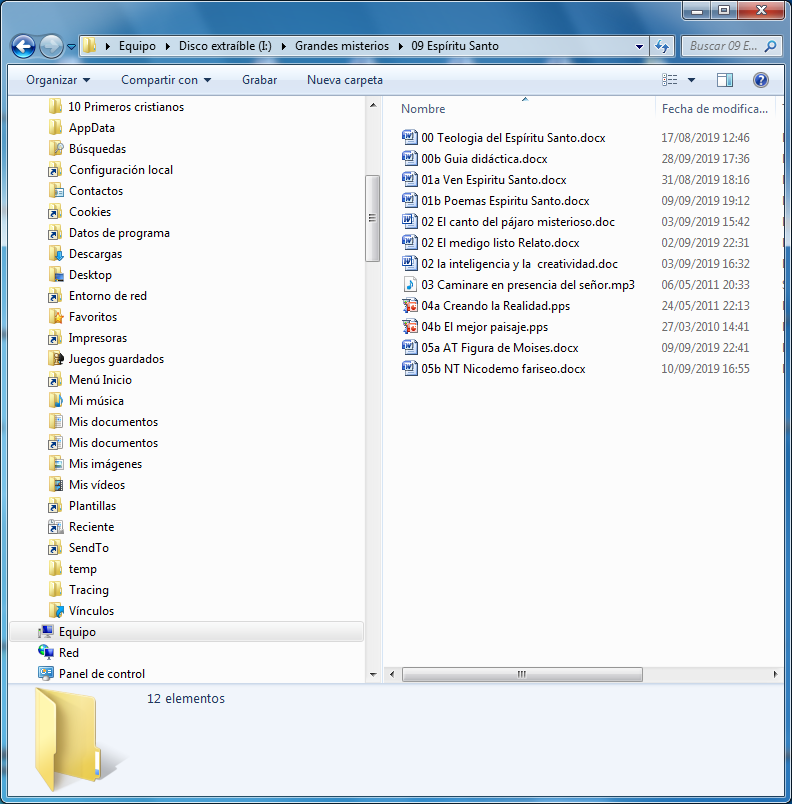    La venida del Espíritu Santo     Presentar la figura del Espíritu Santo es algo muy delicado y no fácil. No se trata de desviar la atención a una paloma luminosa, y tampoco a unas llamas misteriosas, sino descubrir el misterio trinitario de la procesión, no generación, de esta Tercera Persona divina.     Para dar idea de quién es, resulta mejor apoyarse en la celebración festiva de Pentecostés: en la venida del Espíritu, en sus signos de presencia y en los efectos que causó en los que le recibieron.      Al fin y al cabo el Espíritu Santo es una fuerza divina, que regala dones a sus creyentes, como Jesús es una naturaleza humana que actuó como un hombre normal. El Espíritu es invisible y Jesús fue visible. El Espíritu vino para quedarse en la Iglesia y Jesús vino para marcharse, aunque también para quedarse de manera invisible en medio de los suyos y de forma sacramental en su grandioso invento eucarístico.  Hay que tener en cuenta que los niños, y los adultos que no tengan una formación elevada, encuentran dificultad para entender lo que no es visible y hay que hacer lo posible para que no sensorialicen demasiado los principios espirituales que implica el mensaje revelado por Jesús y mantenido por la Iglesia.01 Poemas que pueden ayudar    Los que hacen verso glosando la venida del Espíritu prometido por Jesús usan las metáforas y se fijan en los resultados de su visita, más que en su esencia trinitaria. Te vez sea ese el camino para la presentación del tal Espíritu sublime y eterno.01a   Dos poemas al Espíritu y a Jesús que envía el Espirtu Santo          1  Tomás J. González . Al Espíritu Santo          2  Gabriel García Tarrasa.  Himno al Mesías    No hay muchos versos, pero son casito dos misteriosos. El Espíritu Santo vive, actúa y estimula. Pero es misterioso. Se multiplican las plegarias pidiendo sus dones y los frutos,  pero no definiendo su identidad y su naturaleza.01b Versos litúrgicos Son poemas, que suscitan en los tiempos del gregorianos, el deseo de musicalizarlos para hacerlos resonar en los templos. Seleccionamos estos cinco modelos         1. Desconocido autor de "Espíritu divino".         2. San Juan de la Cruz. Llama de amor viva         3. Rabano Mauro. siglo IX. Veni creator Spiritus         4. Anónimo. Visita el hogar de tus fieles         5. Anónimo Ven Espíritu de Dios02 Relatos   También en relatos que tengan que ver con el Espíritu divino n resulta fácil recoger aluna formulación que resulte interesante. Con todo, si nos desplazamos al mundo de los místicos y de los espirituales, encontramos múltiples consideraciones y descripciones. Pero sus productos no son para todos los públicos. Ante ellos la gente sencilla se confunde con sueños fantasiosos  al carecer de sus experiencias interiores para entender sus sentimientos y en ocasiones visiones interiores.   El primer relato es interesante para niños pequeños. Y el segundo relato asombra a los mayores cuando escuchan o piensan en él02a El canto del jilguero   Es una interesante comparación del Espíritu Santo que habla a los hombres y les hace hablar (Hech 2. 1-21)  con la voz del jilguero02b El reportaje del mendigo   Es una alusión a las  geniales creatividades humanas, que no dejan de ser una sombra de la infinita creatividad divina El Espíritu santo es creativo, Inspira, ilumina, arrebata, se habla de él, pero muy pocos hablan con él. Es el misterio de Dios. Pero es tan real como pa Padre y como el Hijo03 Canciones    Las tres canciones o músicas que se sugieren llaman la atención sobre la grandeza y la sutileza de la divinidad.. Si se ponen a medida que se va explicando o exponiendo lo que se refiere el Espíritu Santo, suele surgir un alto sentido religioso en los oyentes.  Se les puede decir a los oyentes que esto lo escribieron y esto lo entonaron con otra desconocida melodía hace unos tres mil años, los dos salmos recogidos y en nuestros tiempos lo aludido en primer cántico03a  Caminaré en presencia del Señor03b  Qué alegría cuando me dijeron S 12103c  Gustad y ved, S. 34 Interesantes para enseñar a los niños y jóvenes a rezar al Espíritu Santo. Muy pocos educadores de la fe entienden lo que esto significa. Si no se empieza en la infancia y en la juventud, el Espíritu Santo seguirá siempre desconocido.04 Power points  Lo mismo tal vez se puede decir en lo relativo a las dos proyección que se insinúan como posibles para suscitar el respeto y la adoración al divino Espíritu Santo. Sin olvidar que el sublime misterio del Espíritu Santo no se puede captar por la inteligencia humana. Sólo la fe en lo que dijo Jesús es la fuerza que nos hace asumir la realidad del Santo Espíritu  Procurar que la proyección sea cuando esté los alumno sensibilizados para pensar sobre el tema, cuando haya que hacer un descanso041 Creando realidad  Montaje breve. Durara unos cuatro minutos minutos  Resaltar la delicadeza de la imágenes y la profundidad de los mensaje escritos. Animar a pensar que la idea de Espíritu santo es algo semejante a esa relación que comienza con el sentido común y termina con el sutil sentimiento de respeto al Espíritu Santo 04b El mejor paisaje  El que vemos en cualquier lugar de la tierra, que apenas apreciamos, salvo que lo envolvamos en una gasa sutil y delicada que hagan enriquecer ante nuestros ojos lo que no preciamos por verlo muchas veces.    Hablamos muchas veces de Dios ¿Cuántas hablamos del Espíritu Santo? Sabemos muchas cosas de Jesús, Hijo de Dios encarnado. ¿Cuándo hablamos del Espíritu Santo? 04c. Viaje por el universo luna y sol    Después de ver la sutileza de la tierra, podeos ver un punto de un satélite ( luna) de un planeta  (tierra) perteneciente a un estrella (sol) dentro de una modesta Galaxia cósmica (La llamada Via láctea) en cuya parte central derecha se encuentro la luna, sol y la tierra05 Figuras bíblicas05aAT Moisés, el amigo de Dios  Buscar momento para hablar del mayor amigo, después de Abraham, que Dios hizo liberador del pueblo y con el cual  hablaba cara a cara.05bNT  Nicodemo, el fariseo convertido  Y resaltar la figura de un fariseo que terminó siendo amigo de Jesús, una vez que  fue a hablar con el por la noche y a escondidas, para que Jesús le hablara de la acción del Espíritu Santo  (Ver Jn 3. 1-21)06 Complementos Si se tiene tiempo y se quiere explicar por qué la Iglesia considera el domingo de Pentecostés como el día de su mayoría de edad. Y la asocia a la venida del Espíritu Santo sobre los apóstoles, discípulos y mujeres, junto a la madre de Jesús, que estaban en Jerusalén a los cincuenta días ( penta - costes) de la resurrección de Jesús.  Relacionar al Espíritu divino con la primera acción valiente de la Iglesia después de la marcha de Jesús, acción que llegó hasta nuestros días como apasionadamente decía S, Agustín (en la Ciudad de Dios); o como han enseñado todos los 20 concilios que ha existido en la historia de la Iglesia católica  y los 267 Papas  (Obispo de Roma) que desde San Pedro han pasado por la ciudad eterna.